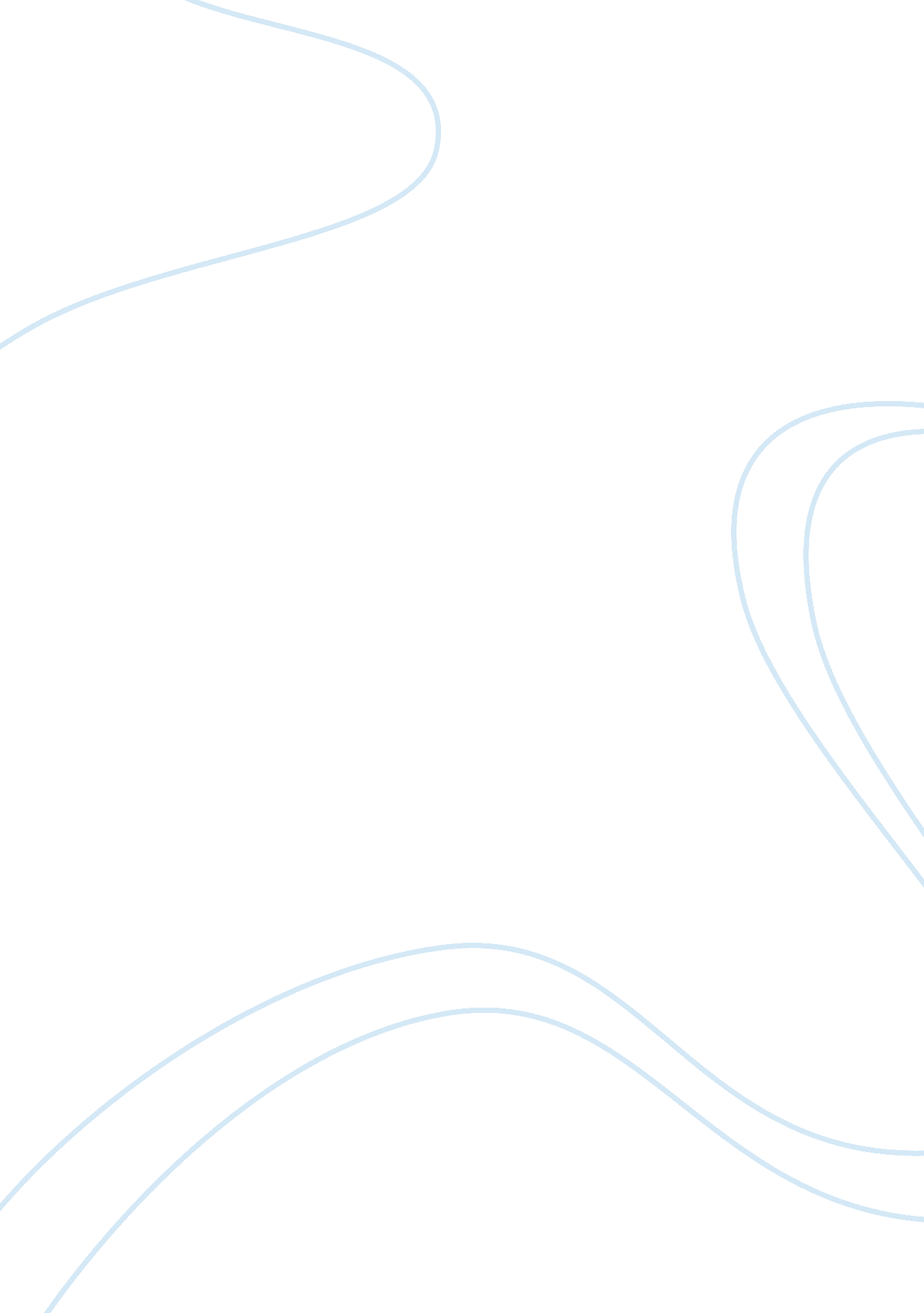 Essay for freeSociology, Communication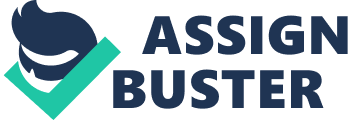 Our paper writing service is exactly what you are looking for: qualityacademicpapers starting from essays and term papers up to dissertations and theses; reasonable prices and discount programs; highly-qualified writers with years of experience and ability to help you 24/7. (View Free Essay sample) Providing students with high quality essays, research papers, term papers and other academic papers that are required during studies, our purpose is to make your academic life easier, saving your valuable time and efforts. Experienced writers working with us are ready to assist you with paper writing any time you face difficulties with paper writing. When you realize that essay writing is too difficult for you or the deadline is approaching, you should only ask our talented writers to help you. There is no need to worry about essays and research papers if you trust them with our reliable essay writing service. Order now We strive to satisfy all your academic needs and meet the strictest academic requirements. Understanding how difficult it is for students to create an essay, research paper, term paper and other types of academic papers on their own, our professional writers have found a way to help students. We do not only offer you to order papers from our essay writing service, but we provide you with free essays written by experienced writers from EssayOnTime. com. These essays are not templates although we hope they will be useful for you in case you decide to create an essay yourself. However, if you feel that essay writing is not your forte, feel free to place an order with our professional essay writing service. We assure you of top quality essay writing that will exceed your expectations. Taking personal approach in completing each order, our writers follow all your instructions and specifications. We guarantee your 100% satisfaction with each essay, research paper, term paper or any other paper purchased with EssayOnTime. com. Ordering papers with our professional paper writing service, you can stay assured of getting your paper well-written and delivered on-time. Even if you have to hand in your essay or term paper the day after ordering a paper with Essayontime. com, you are guaranteed to get it written to all your instructions and download before the deadline. Please, check free essays completed by our highly-educated writers to make sure you rely on professionals when you choose EssayOnTime. com. 